Муниципальное бюджетное общеобразовательное учреждение«Средняя общеобразовательная школа № 2»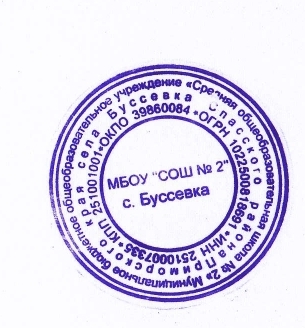 села  Буссевка Спасского района Приморского края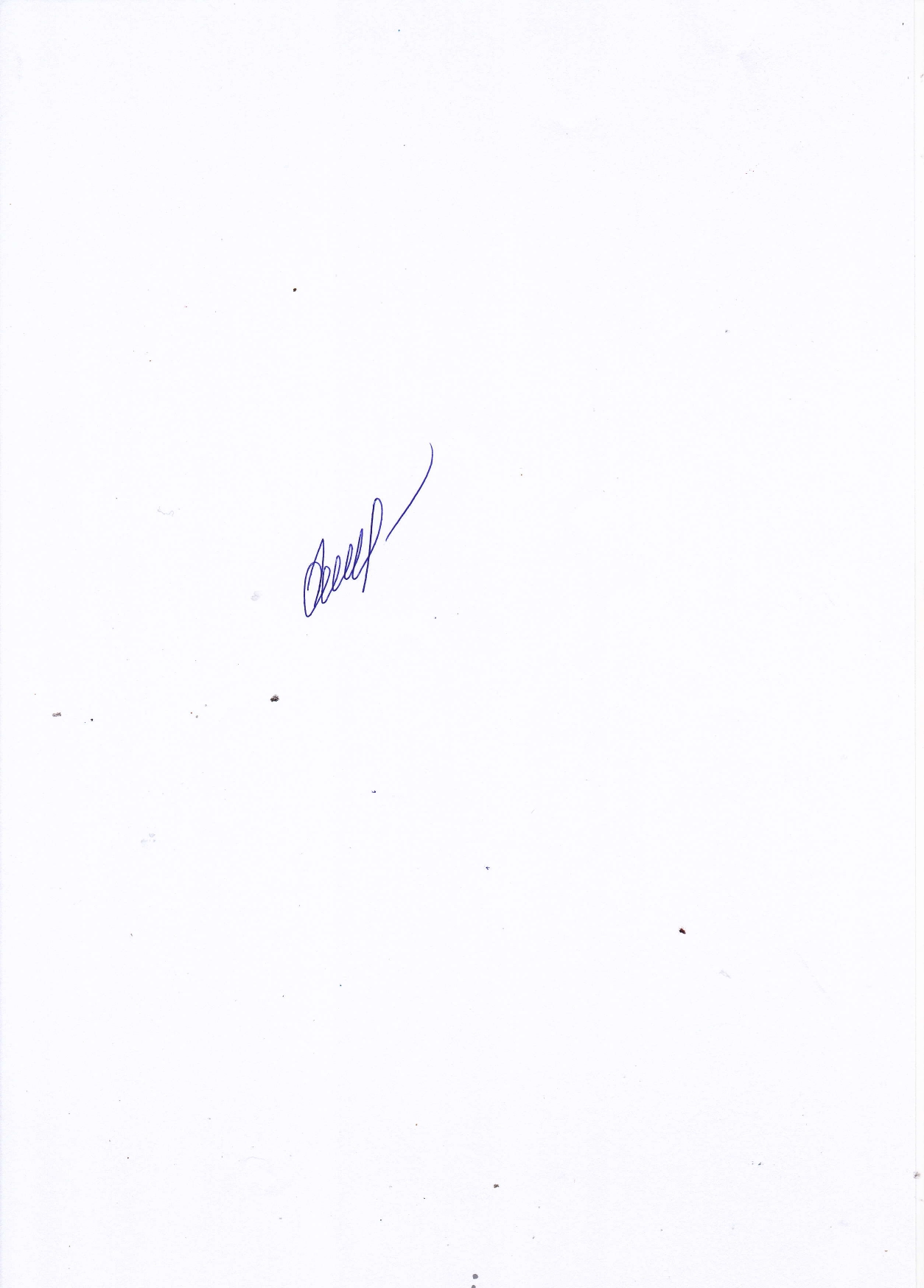 Принята                                                Согласовано                                                     Утвержденана методическом                             зам.директора по УВР                          приказом директораобъединении                                    ______ Хомякова Г.И.             МБОУ «СОШ № 2» с. БуссевкаПротокол от «30» августа 2022 года №1    от «30» августа 2022 от  «31»августа  2022 года  № 63                                                      Рабочая программапо родному русскому языку                                                                               предмет2 – 4  классы                                                        Составитель: Пилипенко Лидия Алексеевна,учитель начальных классов первой квалификационной категории2022 годПояснительная запискаРабочая программа по предмету «Родной  русский язык» в 2-4 классах составлена на основе и с учетом требований:Закона Российской Федерации от 25 октября 1991 г. № 1807-I «О языках народов Российской Федерации» (в редакции Федерального закона от 2 июля 2013 г. № 185-ФЗ);Федерального закона от 29 декабря 2012 г. № 273-ФЗ «Об образовании в Российской Федерации»;Федерального закона от 3 августа 2018 г. № 317-ФЗ «О внесении изменений в статьи 11 и 14 Федерального закона "Об образовании в Российской Федерации"»;Приказа Министерства образования и науки Российской Федерации от 6 октября 2009 г. № 373 «Об утверждении и введении в действие федерального государственного образовательного стандарта начального общего образования» (в редакции приказа Минобрнауки России от 31 декабря 2015 г. № 1576);Примерной  программы О. М. Александровой, Л. А. Вербицкой, С. И. Богданова, Е. И. Казаковой, М. И. Кузнецовой, Л. В. Петленко, В. Ю. Романовой, Рябининой Л. А., Соколовой О. В. «Русский родной язык», 1 – 4 классы;Основной образовательной программы начального общего образования МБОУ «СОШ №2» села Буссевка.) Авторской программы В. П. Канакиной, В.Г. Горецкого «Программа по русскому языку для 1-4 классов Москва Просвещение, 2011г. »8)Рабочей  программы  воспитания МБОУ «СОШ № 2» с. БуссевкаУчебного плана МБОУ «СОШ №2» села Буссевка.Согласно учебному плану МБОУ «СОШ №2» села Буссевка, на изучение курса «Родной язык» во 2 классе отводится  17 ч (0,5 ч в неделю,  34 учебных недели), в 3классе отведено – 17 часа в год (0,5 часа в неделю,34 учебных недели),  в 4 классе отведено – 17 часов в год ( 0,5 часа в неделю, 34 учебных недели).Для реализации программного содержания используется учебники:Александровой О. М., Вербицкой Л. А., Богданова С. И., Казакова Е. И., Кузнецова М. И., Петленко Л. В., Романовой В. Ю. Русский родной язык. 1- 4 класс. Учебное пособие для общеобразовательных организаций. — М.: Просвещение, 2019.Планируемые результаты освоения учебного предмета                                                    2 классЛичностныеЛичностныерезультатыотражаютсформированностьвтомчислевчасти:Гражданскоговоспитания:активнойгражданскойпозиции,гражданскойответственности,основаннойнатрадиционныхкультурных,духовныхинравственныхценностяхроссийского общества;культурымежнациональногообщения;приверженностиидеяминтернационализма,дружбы,равенства,взаимопомощинародов;уважительногоотношениякнациональномудостоинствулюдей,ихчувствам,религиознымубеждениям;правовойиполитическойкультурыдетей,расширениеконструктивногоучастиявпринятиирешений,затрагивающихихправаинтересы,втом числе вразличных формах самоорганизации, самоуправления, общественно значимой деятельности;ответственности,принциповколлективизмаисоциальнойсолидарности;ценностейсозидательногоотношениякокружающейдействительности,ценностейсоциальноготворчества,ценностипродуктивнойорганизациисовместнойдеятельности,самореализациивгруппеиорганизации,ценности«другого»как равноправногопартнера;компетенцийанализа,проектирования,организациидеятельности,рефлексииизменений,способоввзаимовыгодногосотрудничества,способовреализации собственного лидерскогопотенциала.Патриотическоговоспитания:российской гражданской идентичности: патриотизма, уважения к Отечеству, к прошлому и настоящему многонационального народаРоссии, чувства ответственности и долга перед Родиной, идентификации себя в качестве гражданина России, субъективной значимостииспользованиярусскогоязыкаиязыковнародовРоссии,осознанияиощущенияличностнойсопричастностисудьбероссийскогонарода;осознанияэтническойпринадлежности,знанияистории,языка,культурысвоегонарода,своегокрая,основкультурногонаследиянародовРоссииичеловечества;осознанного, уважительного и доброжелательного отношения к истории, культуре, религии, традициям, языкам, ценностям народовРоссииинародовмира.патриотизма, чувства гордости за свою Родину, готовности к защите интересов Отечества, ответственности за будущее России, любви кродному краю, родному дому;уваженияктакимсимволамгосударства,какгерб,флаг,гимнРоссийскойФедерации,кисторическимсимволамипамятникамОтечества.Духовно-нравственноговоспитания:целостногомировоззрения,соответствующегосовременномууровнюразвитиянаукииобщественнойпрактики,учитывающегосоциальное, культурное, языковое, духовное многообразие современного мира;знанияосновныхнормморали,нравственных,духовныхидеалов,хранимыхвкультурныхтрадицияхнародовРоссии,готовностинаихосновек сознательномусамоограничению впоступках,поведении,расточительном потребительстве;нравственныхчувствинравственногоповедения,осознанногоиответственногоотношенияксобственнымпоступкам,умениясправедливооцениватьсвои поступки,поступкидругих людей;способностикнравственномусамосовершенствованию;представленийобосновахсветскойэтики,пониманиязначениянравственности,верыирелигиивжизничеловека,семьииобщества;осознаниязначениясемьивжизничеловекаиобщества,принятияценностисемейнойжизни,уважительногоизаботливогоотношениякчленам своей семьиосознанного,уважительногоидоброжелательногоотношениякдругомучеловеку,егомнению,мировоззрению,культуре,языку,вере,гражданскойпозиции;социально-коммуникативныхуменийинавыков,готовностииспособностивестидиалогсдругимилюдьмиидостигатьвнемвзаимопонимания;навыковкультурногоповедения,социально-общественныхкачеств,уваженияквзрослым,ответственногоотношенияквыполнениюпоручений;дружескихчувств,коллективныхвзаимоотношений.Эстетическоговоспитания:эстетическогосознаниячерезосвоениехудожественногонаследиянародовРоссииимира,творческойдеятельностиэстетическогохарактера;способностипониматьхудожественныепроизведения,отражающиеразныеэтнокультурныетрадиции;эстетического,эмоционально-ценностноговиденияокружающегомира;уважениякисториикультурысвоегоОтечества,выраженнойвтомчислевпониманиикрасотычеловека;потребностивобщениисхудожественнымипроизведениями;активногоотношенияктрадициямхудожественнойкультурыкаксмысловой,эстетическойиличностно-значимойценности;чувствакрасоты,умениявидеть,чувствовать,пониматькрасотуиберечьеё.Физического воспитания, формирование культуры здоровья и эмоционального благополучия:осознанияценностижизниосознанияценностиздоровогоибезопасногообразажизни;интериоризацияправилиндивидуальногоиколлективногобезопасногоповедениявчрезвычайныхситуациях, угрожающихжизнииздоровью людей,правилповедениянатранспортеинадорогах;осознанияпоследствийинеприятиявредныхпривычек;знаний,установок,личностныхориентировинормповедения,обеспечивающихсохранениеиукреплениефизическогоипсихическогоздоровьякакоднойизценностныхсоставляющих,способствующихпознавательномуиэмоциональномуразвитиюребенка.Трудовоговоспитания:уважительного отношения к труду;опыта участия всоциально значимом труде;коммуникативнойкомпетентностивобщественнополезной,учебно-исследовательской,творческойидругихвидахдеятельности;интереса к практическому изучению профессий и труда различного рода, в том числе на основе применения предметных знаний,осознанноговыбораиндивидуальнойтраекториипродолженияобразованиясучетомличностныхинтересовиспособностей,общественныхинтересовипотребностей.Экологическоговоспитания:основэкологическойкультуры,соответствующейсовременномууровнюэкологическогомышления;ответственногоотношениякприродеинравственно-патриотическихчувств,опирающихсянаисторическиеиприродныекорни,проявлениезаботы об окружающей среде вцелом;опытаэкологическиориентированнойрефлексивно-оценочнойипрактическойдеятельностивжизненныхситуациях:готовностикисследованию природы, к занятиям сельскохозяйственным трудом, к художественно-эстетическому отражению природы, к занятиямтуризмом,втом числеэкотуризмом,к осуществлению природоохраннойдеятельности;экологическицелесообразногоотношениякприродекакисточникужизнинаЗемле,основееесуществования;Ценностинаучногопознания:готовностииспособностиобучающихсяксаморазвитиюисамообразованиюнаосновемотивациикобучениюипознанию;представленийобосновныхзакономерностяхразвитияобщества,взаимосвязяхчеловекаиобществасприроднойсредой,оролипредметавпознанииэтихзакономерностей;навыковсамостоятельнойработысразличнымиисточникамиинформацииипервоначальныхуменийисследовательскойдеятельности.способности применять знания, получаемые при изучении предмета, для решения задач, связанных с окружающей природной средой,повышения уровня экологической культуры, осознания глобального характера экологических проблем и путей их решения посредствомметодовпредмета;экологическогомышления,уменияруководствоватьсяимвпознавательной,коммуникативнойисоциальнойпрактике.МетапредметныеРегулятивныеОбучающиеся научатся:самостоятельно организовывать своё рабочее место;понимать цель выполняемых действий;в сотрудничестве с учителем ставить конкретную учебную задачу;понимать важность планирования работы;осмысленно выбирать способ действия при решении орфографической задачи (орфограммы в корне слов);выполнять учебные действия, руководствуясь изученными правилами и в соответствии с выбранным алгоритмом или инструкциями учителя;осуществлять само и взаимопроверку, используя способ сличения своей работы с заданным эталоном;вносить необходимые дополнения, исправления в свою работу, если она расходится с эталоном (образцом), находить и исправлять орфографические ошибки, допущенные при списывании, письме по памяти.Обучающиеся получат возможность научиться:оценивать правильность выполнения своих учебных действий;  в коллективном диалоге ставить конкретную учебную задачу;намечать действия при работе в паре, составлять простой план действий при написании творческой работы, создании проектов;объяснять, какой способ действий был использован для выполнения задания, как работали; осуществлять само и взаимопроверку работ, корректировать выполнение задания;оценивать выполнение задания по следующим параметрам: выполнено с ошибками или без ошибок, в чём проявилась сложность выполнения.ПознавательныеОбучающиеся научатся: осуществлять поиск необходимой информации для выполнения учебных заданий, используя справочные материалы учебника;ориентироваться в учебнике, в справочном бюро учебника;использовать простейшие таблицы и схемы для решения конкретных языковых задач;выделять существенную информацию из небольших читаемых текстов; строить модели слова (звуковые и буквенные), схему предложения;находить, сравнивать, группировать: звуки, буквы, слова;осуществлять синтез как составление целого из частей (составление слов);владеть общим способом проверки орфограмм в корне слова.Обучающиеся получат возможность научиться: осуществлять поиск необходимой информации для выполнения учебных заданий, используя различные справочные материалы: толковые словари, детские энциклопедии и др.;свободно ориентироваться в книге, используя информацию форзацев, оглавления, справочного бюро;прогнозировать содержание текста по ориентировочным основам (заголовку, пунктам плана);находить, сравнивать, классифицировать: орфограммы в корне слова, части речи;осуществлять синтез как составление целого из частей (составление предложений);владеть способом проверки «труднопроверяемых» орфограмм (словом с историческим корнем).КоммуникативныеОбучающиеся научатся: • выражать свои мысли с полнотой и точностью, соответствующимивозрасту;уметь слышать, точно реагировать на реплики;понимать тему высказывания (текста) по содержанию, по заголовку;быть терпимыми к другим мнениям, учитывать их в совместной работе;договариваться и приходить к общему решению, работая в паре.Обучающиеся получат возможность научиться:соблюдать в повседневной жизни нормы речевого этикета и правила устного общения (обращение, вежливые слова);озаглавливать текст;задавать вопросы, уточняя непонятное в тексте;адекватно использовать речевые средства для решения коммуникативных задач (обратиться с просьбой, поздравить);строить продуктивное взаимодействие и сотрудничество со сверстниками и взрослыми для реализации проектной деятельности (под руководством учителя). ПредметныеОбучающиеся научатся:осознавать слово как главное средство языка;осознавать взаимосвязь в слове значения и формы его выражения (звуковой, буквенной);различать и характеризовать звуки русского языка (гласные ударные/безударные; согласные твёрдые/мягкие, звонкие/глухие);использовать правила обозначения гласных и согласных звуков на письме;использовать знание последовательности букв в алфавите для упорядочения слов и поиска нужной информации (в словарях и др.)производить звукобуквенный анализ слов простой слоговой структуры;соблюдать произносительные нормы в собственной речи (в объёме представленного в учебнике материала);различать родственные (однокоренные) слова;осознавать критерии (общее значение) объединения слов в группы по частям речи (существительное, прилагательное, глагол, предлоги);осознавать признаки предложения как коммуникативного средства языка (выражение мысли, связь слов, интонационная законченность);применять правила правописания (в объеме содержания курса 2 класса);определять (уточнять) правописание слова по орфографическому словарю учебника;осознавать признаки текста как более объёмного высказывания (несколько предложений, объединённых одной темой и связанных друг с другом);каллиграфически и орфографически правильно, без искажений, замены, пропусков, вставок букв списывать тексты (с печатного и письменного шрифта) объёмом в 40–45 слов, писать под диктовку тексты в 35–40 слов.Обучающиеся получат возможность научиться:осознавать свойства значений слов: однозначные, многозначные, слова с прямым и переносным значением, слова с близким и противоположным значением;оценивать уместность использования слов в тексте;использовать осознанно употребление частей речи в предложении;устанавливать морфемную структуру (значимые части) слов с однозначно выделяемыми морфемами;осознавать место возможного возникновения орфографической ошибки.	3 классЛичностныеЛичностныерезультатыотражаютсформированностьвтомчислевчасти:Гражданскоговоспитания:активнойгражданскойпозиции,гражданскойответственности,основаннойнатрадиционныхкультурных,духовныхинравственныхценностяхроссийского общества;культурымежнациональногообщения;приверженностиидеяминтернационализма,дружбы,равенства,взаимопомощинародов;уважительногоотношениякнациональномудостоинствулюдей,ихчувствам,религиознымубеждениям;правовойиполитическойкультурыдетей,расширениеконструктивногоучастиявпринятиирешений,затрагивающихихправаинтересы,втом числе вразличных формах самоорганизации, самоуправления, общественно значимой деятельности;ответственности,принциповколлективизмаисоциальнойсолидарности;ценностейсозидательногоотношениякокружающейдействительности,ценностейсоциальноготворчества,ценностипродуктивнойорганизациисовместнойдеятельности,самореализациивгруппеиорганизации,ценности«другого»как равноправногопартнера;компетенцийанализа,проектирования,организациидеятельности,рефлексииизменений,способоввзаимовыгодногосотрудничества,способовреализации собственного лидерскогопотенциала.Патриотическоговоспитания:российской гражданской идентичности: патриотизма, уважения к Отечеству, к прошлому и настоящему многонационального народаРоссии, чувства ответственности и долга перед Родиной, идентификации себя в качестве гражданина России, субъективной значимостииспользованиярусскогоязыкаиязыковнародовРоссии,осознанияиощущенияличностнойсопричастностисудьбероссийскогонарода;осознанияэтническойпринадлежности,знанияистории,языка,культурысвоегонарода,своегокрая,основкультурногонаследиянародовРоссииичеловечества;осознанного, уважительного и доброжелательного отношения к истории, культуре, религии, традициям, языкам, ценностям народовРоссииинародовмира.патриотизма, чувства гордости за свою Родину, готовности к защите интересов Отечества, ответственности за будущее России, любви кродному краю, родному дому;уваженияктакимсимволамгосударства,какгерб,флаг,гимнРоссийскойФедерации,кисторическимсимволамипамятникамОтечества.Духовно-нравственноговоспитания:целостногомировоззрения,соответствующегосовременномууровнюразвитиянаукииобщественнойпрактики,учитывающегосоциальное, культурное, языковое, духовное многообразие современного мира;знанияосновныхнормморали,нравственных,духовныхидеалов,хранимыхвкультурныхтрадицияхнародовРоссии,готовностинаихосновек сознательномусамоограничению впоступках,поведении,расточительном потребительстве;нравственныхчувствинравственногоповедения,осознанногоиответственногоотношенияксобственнымпоступкам,умениясправедливооцениватьсвои поступки,поступкидругих людей;способностикнравственномусамосовершенствованию;представленийобосновахсветскойэтики,пониманиязначениянравственности,верыирелигиивжизничеловека,семьииобщества;осознаниязначениясемьивжизничеловекаиобщества,принятияценностисемейнойжизни,уважительногоизаботливогоотношениякчленам своей семьиосознанного,уважительногоидоброжелательногоотношениякдругомучеловеку,егомнению,мировоззрению,культуре,языку,вере,гражданскойпозиции;социально-коммуникативныхуменийинавыков,готовностииспособностивестидиалогсдругимилюдьмиидостигатьвнемвзаимопонимания;навыковкультурногоповедения,социально-общественныхкачеств,уваженияквзрослым,ответственногоотношенияквыполнениюпоручений;дружескихчувств,коллективныхвзаимоотношений.Эстетическоговоспитания:эстетическогосознаниячерезосвоениехудожественногонаследиянародовРоссииимира,творческойдеятельностиэстетическогохарактера;способностипониматьхудожественныепроизведения,отражающиеразныеэтнокультурныетрадиции;эстетического,эмоционально-ценностноговиденияокружающегомира;уважениякисториикультурысвоегоОтечества,выраженнойвтомчислевпониманиикрасотычеловека;потребностивобщениисхудожественнымипроизведениями;активногоотношенияктрадициямхудожественнойкультурыкаксмысловой,эстетическойиличностно-значимойценности;чувствакрасоты,умениявидеть,чувствовать,пониматькрасотуиберечьеё.Физического воспитания, формирование культуры здоровья и эмоционального благополучия:осознанияценностижизниосознанияценностиздоровогоибезопасногообразажизни;интериоризацияправилиндивидуальногоиколлективногобезопасногоповедениявчрезвычайныхситуациях, угрожающихжизнииздоровью людей,правилповедениянатранспортеинадорогах;осознанияпоследствийинеприятиявредныхпривычек;знаний,установок,личностныхориентировинормповедения,обеспечивающихсохранениеиукреплениефизическогоипсихическогоздоровьякакоднойизценностныхсоставляющих,способствующихпознавательномуиэмоциональномуразвитиюребенка.Трудовоговоспитания:уважительного отношения к труду;опыта участия всоциально значимом труде;коммуникативнойкомпетентностивобщественнополезной,учебно-исследовательской,творческойидругихвидахдеятельности;интереса к практическому изучению профессий и труда различного рода, в том числе на основе применения предметных знаний,осознанноговыбораиндивидуальнойтраекториипродолженияобразованиясучетомличностныхинтересовиспособностей,общественныхинтересовипотребностей.Экологическоговоспитания:основэкологическойкультуры,соответствующейсовременномууровнюэкологическогомышления;ответственногоотношениякприродеинравственно-патриотическихчувств,опирающихсянаисторическиеиприродныекорни,проявлениезаботы об окружающей среде вцелом;опытаэкологическиориентированнойрефлексивно-оценочнойипрактическойдеятельностивжизненныхситуациях:готовностикисследованию природы, к занятиям сельскохозяйственным трудом, к художественно-эстетическому отражению природы, к занятиямтуризмом,втом числеэкотуризмом,к осуществлению природоохраннойдеятельности;экологическицелесообразногоотношениякприродекакисточникужизнинаЗемле,основееесуществования;Ценностинаучногопознания:готовностииспособностиобучающихсяксаморазвитиюисамообразованиюнаосновемотивациикобучениюипознанию;представленийобосновныхзакономерностяхразвитияобщества,взаимосвязяхчеловекаиобществасприроднойсредой,оролипредметавпознанииэтихзакономерностей;навыковсамостоятельнойработысразличнымиисточникамиинформацииипервоначальныхуменийисследовательскойдеятельности.способности применять знания, получаемые при изучении предмета, для решения задач, связанных с окружающей природной средой,повышения уровня экологической культуры, осознания глобального характера экологических проблем и путей их решения посредствомметодовпредмета;экологическогомышления,уменияруководствоватьсяимвпознавательной,коммуникативнойисоциальнойпрактикеМетапредметныеРегулятивныеОбучающиеся научатся:самостоятельно организовывать своё рабочее место в соответствии с целью выполнения заданий;осознавать цели и задачи  урока,  темы;в коллективном диалоге ставить конкретную учебную задачу;следовать при выполнении заданий инструкциям учителя и алгоритмам, описывающим стандартные действия (памятки в справочнике учебника);адекватно оценивать правильность выполнения своих учебных действий;участвовать в работе группы (в том числе в ходе проектной деятельности), учитывая конечную цель, намечать действия при работе в паре, распределять роли и действовать в соответствии с ними;Обучащиеся получат возможность научиться: • осознавать цели и задачи изучения курса, раздела;планировать свои действия для реализации задач урока в групповой и парной работе;осознавать способы и приёмы действий при решении языковых задач.ПознавательныеОбучающиеся научатся:осуществлять поиск необходимой информации для выполнения учебных заданий, используя различные справочные материалы: толковые словари, детские энциклопедии и др.;выделять существенную информацию из читаемых текстов;строить модели слов (звукобуквенные, морфемные), словосочетаний, предложений;находить, сравнивать, классифицировать: орфограммы в значимых частях слова, словосочетания, части речи;Обучающиеся получат возможность научиться:осуществлять поиск необходимой информации для выполнения учебных заданий (в справочниках, словарях, таблицах, детских энциклопедиях);по маршрутному листу прогнозировать, что будет освоено при изучении данного раздела; определять круг своего незнания, осуществлять выбор заданий под определённую задачу;преобразовывать слова, словосочетания, предложения в условные модели и наоборот;Коммуникативные Обучающиеся научатся:соблюдать в повседневной жизни нормы речевого этикета и правила устного общения (обращение, вежливые слова);озаглавливать текст;задавать вопросы, уточняя непонятное в тексте;адекватно использовать речевые средства для решения коммуникативных задач (обратиться с просьбой, поздравить);Обучающиеся получат возможность научиться:участвовать в диалоге (относиться к мнению других,  задавать вопросы, уточнять, высказывать свою точку зрения); соблюдать в повседневной жизни нормы речевого этикета и правила устного общения (умения слышать, точно реагировать на реплики) при диалоговой форме общения;понимать тему и основную мысль высказывания (текста) по содержанию, по заголовку; озаглавливать текст по основной мысли текста.ПредметныеОбучающиеся научатся:осознавать слово, предложение как главные средства языка;использовать правила обозначения гласных и согласных звуков на письме;использовать знание последовательности букв в алфавите для упорядочивания слов и поиска нужной информации (в словарях и др.);различать родственные (однокоренные) слова и формы слов;осознавать свойства значений слов: однозначные, многозначные, слова с прямым и переносным значением, слова с близким и противоположным значением;осознавать основания (общее значение) для объединения слов в группы по частям речи (существительное, прилагательное, глагол, местоимение, предлоги, союзы);осознанно использовать для отрицания частицу НЕ;осознавать роль изучения словосочетаний в курсе русского языка, их общность со словом в назначении — назвать предмет, явление;вставок букв списывать тексты (с печатного и письменного шрифта) объёмом в 65–70 слов, писать под диктовку тексты в 60–65 слов; излагать содержание исходных текстов в 60–75 слов.Обучающиеся получат возможность научиться:производить звукобуквенный, морфемный, морфологический анализы слов;соблюдать произносительные нормы в собственной речи (в объёме представленного в учебнике материала);использовать свойства значений слов (однозначность, многозначность, слова с прямым и переносным значением, слова с близким и противоположным значением) при создании собственных высказываний;при работе над ошибками осознавать причины появления ошибки и определять способы действий, помогающих предотвратить её в последующих письменных работах;распознавать типы текстов по их назначению: повествование, описание, рассуждение;создавать тексты /сочинения/ в 8–12 предложений, правильно оформляя начало и конец предложений.                                                    4 классЛичностные:Личностныерезультатыотражаютсформированностьвтомчислевчасти:Гражданскоговоспитания:активнойгражданскойпозиции,гражданскойответственности,основаннойнатрадиционныхкультурных,духовныхинравственныхценностяхроссийского общества;культурымежнациональногообщения;приверженностиидеяминтернационализма,дружбы,равенства,взаимопомощинародов;уважительногоотношениякнациональномудостоинствулюдей,ихчувствам,религиознымубеждениям;правовойиполитическойкультурыдетей,расширениеконструктивногоучастиявпринятиирешений,затрагивающихихправаинтересы,втом числе вразличных формах самоорганизации, самоуправления, общественно значимой деятельности;ответственности,принциповколлективизмаисоциальнойсолидарности;ценностейсозидательногоотношениякокружающейдействительности,ценностейсоциальноготворчества,ценностипродуктивнойорганизациисовместнойдеятельности,самореализациивгруппеиорганизации,ценности«другого»как равноправногопартнера;компетенцийанализа,проектирования,организациидеятельности,рефлексииизменений,способоввзаимовыгодногосотрудничества,способовреализации собственного лидерскогопотенциала.Патриотическоговоспитания:российской гражданской идентичности: патриотизма, уважения к Отечеству, к прошлому и настоящему многонационального народаРоссии, чувства ответственности и долга перед Родиной, идентификации себя в качестве гражданина России, субъективной значимостииспользованиярусскогоязыкаиязыковнародовРоссии,осознанияиощущенияличностнойсопричастностисудьбероссийскогонарода;осознанияэтническойпринадлежности,знанияистории,языка,культурысвоегонарода,своегокрая,основкультурногонаследиянародовРоссииичеловечества;осознанного, уважительного и доброжелательного отношения к истории, культуре, религии, традициям, языкам, ценностям народовРоссииинародовмира.патриотизма, чувства гордости за свою Родину, готовности к защите интересов Отечества, ответственности за будущее России, любви кродному краю, родному дому;уваженияктакимсимволамгосударства,какгерб,флаг,гимнРоссийскойФедерации,кисторическимсимволамипамятникамОтечества.Духовно-нравственноговоспитания:целостногомировоззрения,соответствующегосовременномууровнюразвитиянаукииобщественнойпрактики,учитывающегосоциальное, культурное, языковое, духовное многообразие современного мира;знанияосновныхнормморали,нравственных,духовныхидеалов,хранимыхвкультурныхтрадицияхнародовРоссии,готовностинаихосновек сознательномусамоограничению впоступках,поведении,расточительном потребительстве;нравственныхчувствинравственногоповедения,осознанногоиответственногоотношенияксобственнымпоступкам,умениясправедливооцениватьсвои поступки,поступкидругих людей;способностикнравственномусамосовершенствованию;представленийобосновахсветскойэтики,пониманиязначениянравственности,верыирелигиивжизничеловека,семьииобщества;осознаниязначениясемьивжизничеловекаиобщества,принятияценностисемейнойжизни,уважительногоизаботливогоотношениякчленам своей семьиосознанного,уважительногоидоброжелательногоотношениякдругомучеловеку,егомнению,мировоззрению,культуре,языку,вере,гражданскойпозиции;социально-коммуникативныхуменийинавыков,готовностииспособностивестидиалогсдругимилюдьмиидостигатьвнемвзаимопонимания;навыковкультурногоповедения,социально-общественныхкачеств,уваженияквзрослым,ответственногоотношенияквыполнениюпоручений;дружескихчувств,коллективныхвзаимоотношений.Эстетическоговоспитания:эстетическогосознаниячерезосвоениехудожественногонаследиянародовРоссииимира,творческойдеятельностиэстетическогохарактера;способностипониматьхудожественныепроизведения,отражающиеразныеэтнокультурныетрадиции;эстетического,эмоционально-ценностноговиденияокружающегомира;уважениякисториикультурысвоегоОтечества,выраженнойвтомчислевпониманиикрасотычеловека;потребностивобщениисхудожественнымипроизведениями;активногоотношенияктрадициямхудожественнойкультурыкаксмысловой,эстетическойиличностно-значимойценности;чувствакрасоты,умениявидеть,чувствовать,пониматькрасотуиберечьеё.Физического воспитания, формирование культуры здоровья и эмоционального благополучия:осознанияценностижизниосознанияценностиздоровогоибезопасногообразажизни;интериоризацияправилиндивидуальногоиколлективногобезопасногоповедениявчрезвычайныхситуациях, угрожающихжизнииздоровью людей,правилповедениянатранспортеинадорогах;осознанияпоследствийинеприятиявредныхпривычек;знаний,установок,личностныхориентировинормповедения,обеспечивающихсохранениеиукреплениефизическогоипсихическогоздоровьякакоднойизценностныхсоставляющих,способствующихпознавательномуиэмоциональномуразвитиюребенка.Трудовоговоспитания:уважительного отношения к труду;опыта участия всоциально значимом труде;коммуникативнойкомпетентностивобщественнополезной,учебно-исследовательской,творческойидругихвидахдеятельности;интереса к практическому изучению профессий и труда различного рода, в том числе на основе применения предметных знаний,осознанноговыбораиндивидуальнойтраекториипродолженияобразованиясучетомличностныхинтересовиспособностей,общественныхинтересовипотребностей.Экологическоговоспитания:основэкологическойкультуры,соответствующейсовременномууровнюэкологическогомышления;ответственногоотношениякприродеинравственно-патриотическихчувств,опирающихсянаисторическиеиприродныекорни,проявлениезаботы об окружающей среде вцелом;опытаэкологическиориентированнойрефлексивно-оценочнойипрактическойдеятельностивжизненныхситуациях:готовностикисследованию природы, к занятиям сельскохозяйственным трудом, к художественно-эстетическому отражению природы, к занятиямтуризмом,втом числеэкотуризмом,к осуществлению природоохраннойдеятельности;экологическицелесообразногоотношениякприродекакисточникужизнинаЗемле,основееесуществования;Ценностинаучногопознания:готовностииспособностиобучающихсяксаморазвитиюисамообразованиюнаосновемотивациикобучениюипознанию;представленийобосновныхзакономерностяхразвитияобщества,взаимосвязяхчеловекаиобществасприроднойсредой,оролипредметавпознанииэтихзакономерностей;навыковсамостоятельнойработысразличнымиисточникамиинформацииипервоначальныхуменийисследовательскойдеятельности.способности применять знания, получаемые при изучении предмета, для решения задач, связанных с окружающей природной средой,повышения уровня экологической культуры, осознания глобального характера экологических проблем и путей их решения посредствомметодовпредмета;экологическогомышления,уменияруководствоватьсяимвпознавательной,коммуникативнойисоциальнойпрактике.МетапредметныеРегулятивные:Обучающиеся научатся:адекватно воспринимать оценку учителя;вносить необходимые дополнения, исправления в свою работу;в сотрудничестве с учителем ставить конкретную учебную задачу на основе соотнесения того, что уже известно и усвоено, и того, что еще неизвестно;составлять план решения учебной проблемы совместно с учителем;в диалоге с учителем вырабатывать критерии оценки и определять степень успешности своей работы и работы других в соответствии с этими критериями.Обучающиеся получат возможность научиться:осуществлять итоговый и пошаговый контроль по результату изучения темы;вносить необходимые коррективы в процесс решения языковых задач, редактировать устные и письменные высказывания;планировать собственную внеурочную деятельность (в рамках проектной деятельности) с опорой на учебники, рабочие тетради и деятельность, связанную с бытовыми жизненными ситуациями: отправление письма, телеграммы, поздравление с праздником и др.;регулировать своё поведение в соответствии с изученными моральными нормами и этическими требованиями.Познавательные Обучающиеся научатся:осуществлять поиск необходимой информации для выполнения учебных заданий, используя справочные материалы;моделировать различные языковые единицы (слово, предложение);использовать на доступном уровне логические приемы мышления (анализ, сравнение, классификацию, обобщение)выделять существенную информацию из небольших читаемых текстов;вычитывать все виды текстовой информации: фактуальную, подтекстовую, концептуальную;пользоваться словарями, справочниками;строить рассуждения;перерабатывать и преобразовывать информацию из одной формы в другую (составлять план, таблицу, схему); пользоваться разными видами чтения: изучающим, просмотровым, ознакомительным.Обучающиеся получат возможность научиться: • осуществлять расширенный поиск информации с использованием ресурсов библиотек и Интернета;    осознанно и произвольно строить речевое высказывание в устной и письменной форме;строить логическое рассуждение, включающее установление причинно-следственных связей; самостоятельно делать выводы;приобрести первичный опыт критического отношения к получаемой информации.Коммуникативные Обучающиеся научатся:вступать в диалог (отвечать на вопросы, задавать вопросы, уточнять непонятное);договариваться и приходить к общему решению, работая в паре;участвовать в коллективном обсуждении учебной проблемы;строить продуктивное взаимодействие и сотрудничество со сверстниками и взрослыми;выражать свои мысли с соответствующими возрасту полнотой и точностью;быть терпимыми к другим мнениям, учитывать их в совместной работе;оформлять свои мысли в устной и письменной форме с учетом речевых ситуаций;адекватно использовать речевые средства для решения различных коммуникативных задач;владеть монологической и диалогической формами речи.Обучающиеся получат возможность научиться: • с учётом целей коммуникации достаточно точно, последовательно и полно передавать партнёру необходимую информацию как ориентир для построения действия;аргументировать свою точку зрения с помощью фактов и дополнительных сведений;при работе группы задавать вопросы, уточнять план действий и конечную цель;адекватно использовать речевые средства для эффективного решения коммуникативных задачПредметныеОбучающиеся будут знать: многозначные слова, омонимы, синонимы, антонимы, омофоны ;изобразительно-выразительные средства языка: метафоры, сравнения, олицетворение, эпитеты;стили речи: разговорный и книжный (художественный, научный), газетно-публицистический;особенности эпистолярного жанра;типы текстов;понятие фразеологизмов и заимствованных слов ;основные элементы композиции текста.Обучающиеся  будут уметь:распознавать и понимать значение устаревших слов по указанной тематике; использовать словарные статьи для определения лексического значения слова; понимать значение русских пословиц и поговорок, связанных с изученными темами; уместно использовать  изученные средства общения в устных высказываниях (жесты, мимика, телодвижения, интонацию);выразительно читать небольшой текст по  образцу;определять степень вежливого поведения, учитывать ситуацию общения;вступать в контакт и поддерживать его, умение благодарить, приветствовать, прощаться, используя соответствующие этикетные формы; быть хорошим слушателем;определять лексическое значение слова;отличать текст как тематическое и смысловое единство от набора предложений;редактировать предложения;определять по заголовку, о чем говорится в тексте, выделять в тексте опорные слова;сочинять на основе данного сюжета, используя средства выразительности;распознавать типы текстов;устанавливать связь основных элементов композиции текста;распознавать стили речи.Обучающиеся получат возможность научиться:производить элементарные языковые анализы слов (звукобуквенный, по составу, как часть речи) в целях решения орфографических задач, синтаксический анализ предложений для выбора знаков препинания;соблюдать нормы русского литературного языка в собственной речи и оценивать соблюдение этих норм в речи собеседников (в объёме представленного в учебнике материала);проверять правильность постановки ударения или произношения слова по словарю учебника (самостоятельно) или обращаться за помощью (к учителю, родителям и др.);В результате освоения курса Родной (русский) язык за 1-4 классыВыпускник научитсяЯзык: прошлое и настоящее.-распознавать слова с национально-культурным компонентом значения (лексика, связанная с особенностями мировосприятия и людьми; слова, обозначающие предметы и явления традиционного русского быта; фольклорная лексика);-понимать значение фразеологических оборотов, отражающих русскую культуру, менталитет русского народа, элементы русского традиционного быта; уместно употреблять их в современных ситуациях речевого общения (в рамках изученного);-понимать значение русских пословиц и поговорок, крылатых выражений;- правильно их употреблять в современных ситуациях речевого общения (в рамках изученного);-понимать значение устаревших слов с национально-культурным компонентом (в рамках изученного);Язык в действии-соблюдать принципы этикетного общения, лежащих в основе русского речевого этикета; -различать этикетные формы обращения в официальной и неофициальной речевой ситуации; -соблюдать на письме и в устной речи норм современного русского литературного языка (в рамках изученного);-пользоваться словарями для решения учебно-практических задач;Секреты речи и текста-использовать различные приемы слушания и  виды чтения (изучающее и поисковое) научно-познавательных и художественных текстов об истории языка и культуре русского народа;-уместно использовать коммуникативные приемы устного общения: убеждение, уговаривание, похвала, просьба, извинение, поздравление-строить устные сообщения различных видов: развернутый ответ, ответ-добавление, комментирование ответа или работы одноклассника, мини-доклад;Выпускник получит возможность научиться- соблюдать нормы речевого взаимодействия при интерактивном общении на родном языке (sms­сообщения, электронная почта, Интернет и другие виды и способы связи);- выбирать слова из ряда предложенных для успешного решения коммуникативной задачи;- осознанно и произвольно строить сообщения в  соответствии с нормами устной и письменной родной речи.Содержание учебного предмета                                            2класс1.	Наша речь .(3 ч)	Язык и речь, их значение в жизни людей. Родной язык, его значение в жизни людей.Роль русского языка как национального языка русского народа, как государственного языка Российской	Федерации	и	языка межнационального общения. Характеристика человека по его речи. Требования к речи .Речь диалогическая и монологическая. 2.	Текст.	(2 ч)Признаки текста: целостность, связность, законченность.Тема и главная мысль текста. Заглавие.Построение текста: вступление, основная часть, заключение.Воспроизведение прочитанного текста.Создание устных и письменных текстов в соответствии с поставленной учебной коммуникативной задачей.3.	Предложение.  (4 ч)Предложение как единица речи, его назначение и признаки: законченность мысли, связь слов в предложении.Наблюдение над значением предложений, различных по цели высказывания (без терминологии).Логическое (смысловое) ударение в предложении.4.	Слова, слова, слова. (5 ч)Номинативная (назывная) функция слова. Понимание слова как единства звучания и значения. Слово как общее название многих однородных предметов.Однозначные и многозначные слова. Прямое и переносное значение слов.Развитие речи. Наблюдение над переносным значением слов как средством создания словесно-художественных образов.Работа с толковым и орфографическим словарями.Расширение представлений о предметах иявлениях окружающего мира через лексикуслов.5.	Звуки и буквы.  (3 ч)Русский	алфавит, или Азбука. Значение алфавита. Знание алфавита: правильное называние букв, знание их последовательности. Употребление прописной (заглавной) буквы.Использование алфавита при работе со словарями.Сведения из истории русского языка: о самых молодых буквах в алфавите, о прописных и строчных буквах и др.                         3 классТекст. Предложение. Словосочетание.(2ч)Текст. Предложение. Виды предложений по цели высказывания и по интонации. Главные и второстепенные члены предложения. Простые и сложные предложения. Словосочетание.Слово в языке и речи.(2ч)Синонимы. Омонимы. Антонимы. Фразеологизмы. Части речи. Слово и слог. Звуки и буквы.Состав слова.(7 ч)Однокоренные слова. Корень слова. Формы слова. Окончание. Приставка, суффикс, основа слова. Разбор слов по составу.Правописание частей слова. Правописание слов с безударными гласными звуками в корне.Правописание слов с глухими и звонкими согласными звуками в корне.Правописание слов с непроизносимыми согласными звуками в корне.Правописание слов с удвоенными согласными. Правописание суффиксов, приставок и предлогов.Правописание слов с разделительным твёрдым знаком.Части речи. (6ч)Имя существительное. Число, род, падеж имён существительных.Имя прилагательное. Род, число. Изменение имён прилагательных по падежам.Личные местоимения.Глагол. Неопределённая форма глагола. Число глаголов.Времена глагола. Род глаголов в прошедшем времени.Правописание не с глаголами.                                               4 класс Раздел 1. Русский язык: прошлое и настоящее (7 ч)Слова, связанные с качествами и чувствами людей (например, добросердечный, доброжелательный, благодарный, бескорыстный); слова, связанные с обучением.Слова, называющие родственные отношения (например, матушка, батюшка, братец, сестрица, мачеха, падчерица).Пословицы, поговорки и фразеологизмы, возникновение которых связано с качествами, чувствами людей, с учением, с родственными отношениями (например, от корки до корки, вся семья вместе, так и душа на месте и т.д.). Сравнение с пословицами и поговорками других народов. Сравнение фразеологизмов из разных языков, имеющих общий смысл, но различную образную форму.Русские традиционные эпитеты: уточнение значений, наблюдение за использованием в произведениях фольклора и художественной литературы.Лексика, заимствованная русским языком из языков народов России и мира. Русские слова в языках других народов.Проектные задания: «Откуда это слово появилось в русском языке» (приобретение опыта поиска информации о происхождении слов); «Сравнение толкований слов в словаре В.И. Даля и современном толковом словаре»; «Русские слова в языках других народов».Раздел 2. Язык в действии (4 ч)Как правильно произносить слова (пропедевтическая работа по предупреждению ошибок в произношении слов в речи).Трудные случаи образования формы 1 лица единственного числа настоящего и будущего времени глаголов (на пропедевтическом уровне). Наблюдение за синонимией синтаксических конструкций на уровне словосочетаний и предложений (на пропедевтическом уровне).История возникновения и функции знаков препинания (в рамках изученного). Совершенствование навыков правильного пунктуационного оформления текста.Раздел 3. Секреты речи и текста (6 ч)Правила ведения диалога: корректные и некорректные вопросы.Информативная функция заголовков. Типы заголовков.Составление плана текста, не разделенного на абзацы. Информационная переработка прослушанного или прочитанного текста: пересказ с изменением лица.Создание текста как результата собственной исследовательской деятельности. Оценивание устных и письменных речевых высказываний с точки зрения точного, уместного и выразительного словоупотребления. Редактирование предложенных и собственных текстов с целью совершенствования их содержания и формы; сопоставление чернового и отредактированного текстов. Практический опыт использования учебных словарей в процессе редактирования текста.Синонимия речевых формул (на практическом уровне)   Тематический план2 класс3 класс4 класс№Наименование разделовКоличество часовОсновные направлениявоспитательнойдеятельности1.Наша речь.3 часа3,4,5,72.Текст2 часа5,6,83.Предложение.4 часа1,2,3,4,54.Слова, слова, слова.5 часов6,7,85.Звуки и буквы. Русский алфавит, или Азбука3 часа1,2,4,8ИтогоИтого17 ч.№п/пНаименование разделовКоличество часовКонтрольные работыОсновные направления воспитательной деятельности1Русский язык: прошлое и настоящее9 ч1, 2, 3, 4, 7, 82Язык в действии6 ч11, 5, 6, 83Секреты речи и текста2 ч1, 4, 5, 6, 7, 8Итого:Итого:17ч.1№ 	Наименование разделовКоличествочасовОсновные направлениявоспитательнойдеятельности1.Русский язык: прошлое и настоящее.  7 ч1,2,3,4,5,2.Язык в действии.4ч1,4,5,6,83.Секреты речи и текста6ч1,2,3,4,5,6Итого17ч